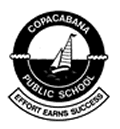 ICT Capabilities 
SCIENCENSW Syllabus for the Australian CurriculumStage 2 Content StrandICT StrandICT ActivitiesSuggesting appropriate materials, tools and equipment they could use in conducting their investigations and recording their findings, identifying appropriate safety rulesSkillsWorking Scientifically InvestigatingCommunicatingSafely using appropriate materials, tools or equipment to make and record observations, using formal measurements and digital technologies as appropriateSkillsWorking Scientifically Managing/OperatingCommunicatingUsing a range of methods including tables and simple column graphs to represent data and to identify patterns and trends, using digital technologies as appropriateSkillsWorking Scientifically CommunicatingCreatingUsing a range of research techniques to access information relevant to the taskSkillsWorking TechnologicallyInvestigatingUsing digital technologies and multimedia for communicating design ideasSkillsWorking TechnologicallyCommunicatingCreatingUse appropriate tools and equipment to collect and record data about some changes in natural conditions -  tides, daily temperature, rainfall & windKnowledge/Understanding – Natural Environment Earth and SpaceCommunicatingCreatingUse common digital technologies and applications to organise and communicate information for a specific task, eg word processing and digital presentation softwareKnowledge/Understanding – Made Environment Information CommunicatingCreatingDemonstrate how a variety of media can be combined to address the needs of a specific audience, eg combining visual images, sound and text in a digital presentationKnowledge/Understanding – Made Environment Information CommunicatingCreatingExplore how people use current and emerging technologies to communicate, access and record information, eg email, mobile phones, blogs and wikisKnowledge/Understanding – Made Environment InformationInvestigatingCommunicatingCreatingDemonstrate appropriate safety and etiquette in relation to computer usage, eg general computer care, file security, maintaining confidentiality of passwords, printing and sharing resourcesKnowledge/Understanding – Made Environment Information Ethics/CybersafetyAcknowledge ownership of information when selecting and using information, eg citing sourcesKnowledge/Understanding – Made Environment Information Ethics/Cybersafety